Ejja nitħaddtuha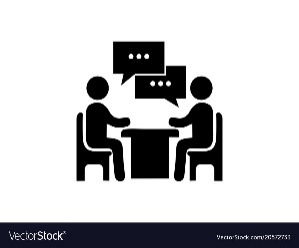 Filmat għad-Diskussjoni A. Segwi b’attenzjoni dan il-filmat u wara ddiskuti l-mistoqsijiet li hemm taħt.    https://www.youtube.com/watch?v=mBwf-VPZqDs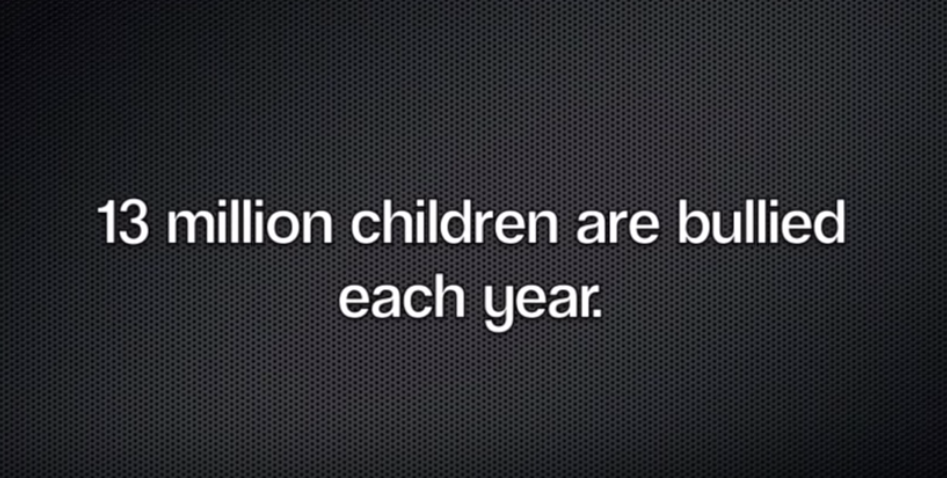 B. X’inhi l-fehma u r-risposta tiegħek għal dawn il-mistoqsijiet?  Semmi xi persuni li dehru f’dan il-filmat?Qatt kont tobsor li dawn ukoll kienu bbuljati meta kienu żgħar?X’raġunijiet jsemmu dawn il-personaġġi li għalihom jaħsbu li kienu bbuljati?Għalfejn xi persuni jagħżlu li jibqgħu spettaturi u ma jeħdux pużizzjoni kontra l-ibbuljar? Jista’ individwu jħossu komdu mal-kuxjenza tiegħu meta jassissti għal azzjoni ta’ intimidazzjoni/fastidju u ma jitkellimx favur il-vittmi?  Min għandu għax jistħi, il-persuni li sofrew l-ibbuljar jew il-bulis tagħhom?Taħseb li huwa ġustifikat li persuna tħossha superjuri għall-oħrajn jew mis-sema ‘l isfel kulħadd l-istess?X’għandna nagħmlu meta naraw jew inkunu nafu b’sitwazzjoni ta’ bbuljar?Taqbel mal-messaġġ li qed iwassal dan il-filmat?Min igawdi jekk fis-soċjetà tagħna ma jkunx hemm diskriminazzjoni u l-membri tagħha jħossuhom apprezzati lkoll kif inhuma?